ВАРТІСТЬ НАВЧАННЯ В ХМЕЛЬНИЦЬКОМУ УНІВЕРСИТЕТІ УПРАВЛІННЯ ТА ПРАВА У 2017 РОЦІОСВІТНІЙ СТУПІНЬ БАКАЛАВРГалузі знаньГалузі знаньСпеціальність Спеціальність Спеціальність Нормативні терміни навчанняНормативні терміни навчанняНормативні терміни навчанняНормативні терміни навчання Вартість одного року навчання, грн.  Вартість одного року навчання, грн. КодНазваКодНазваНазваДенна форма навчанняДенна форма навчанняЗаочна форма навчанняЗаочна форма навчанняДенна форма навчанняЗаочна форма навчанняФакультет управління та економіки Факультет управління та економіки Факультет управління та економіки Факультет управління та економіки Факультет управління та економіки Факультет управління та економіки Факультет управління та економіки Факультет управління та економіки Факультет управління та економіки Факультет управління та економіки Факультет управління та економіки 07Управління та адміністрування072Фінанси, банківська справа та страхуванняФінанси, банківська справа та страхування4 р.4 р.4 р. 6 м.4 р. 6 м.13470674007Управління та адміністрування073Менеджмент Менеджмент 4 р.4 р.4 р. 6 м.4 р. 6 м.13470674024Сфера обслуговування242ТуризмТуризм4 р.4 р.4 р. 6 м.4 р. 6 м.13470674028Публічне управління та адміністрування281Публічне управління та адмініструванняПублічне управління та адміністрування4 р.4 р.4 р. 6 м.4 р. 6 м.134706740Юридичний факультетЮридичний факультетЮридичний факультетЮридичний факультетЮридичний факультетЮридичний факультетЮридичний факультетЮридичний факультетЮридичний факультетЮридичний факультетЮридичний факультет08Право081ПравоПраво4 р.  4 р.  4 р. 6 м.4 р. 6 м.181401123023Соціальна робота232Соціальне забезпеченняСоціальне забезпечення4 р.  4 р.  --13470-ОСВІТНІЙ СТУПІНЬ МАГІСТРОСВІТНІЙ СТУПІНЬ МАГІСТРОСВІТНІЙ СТУПІНЬ МАГІСТРОСВІТНІЙ СТУПІНЬ МАГІСТРОСВІТНІЙ СТУПІНЬ МАГІСТРОСВІТНІЙ СТУПІНЬ МАГІСТРОСВІТНІЙ СТУПІНЬ МАГІСТРОСВІТНІЙ СТУПІНЬ МАГІСТРОСВІТНІЙ СТУПІНЬ МАГІСТРОСВІТНІЙ СТУПІНЬ МАГІСТРОСВІТНІЙ СТУПІНЬ МАГІСТРФакультет управління та економікиФакультет управління та економікиФакультет управління та економікиФакультет управління та економікиФакультет управління та економікиФакультет управління та економікиФакультет управління та економікиФакультет управління та економікиФакультет управління та економікиФакультет управління та економікиФакультет управління та економіки07Управління та адміністрування073МенеджментМенеджмент1 р.  6 м.1 р.  6 м.2 р. 2 р. 9450674028Публічне управління та адміністрування281Публічне управління та адмініструванняПублічне управління та адміністрування1 р. 6 м.  1 р. 6 м.  2 р. 6 м.2 р. 6 м.99807350Юридичний факультетЮридичний факультетЮридичний факультетЮридичний факультетЮридичний факультетЮридичний факультетЮридичний факультетЮридичний факультетЮридичний факультетЮридичний факультетЮридичний факультет08Право081Право1 р. 6 м.1 р. 6 м.2 р.2 р.181401814011380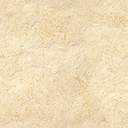 